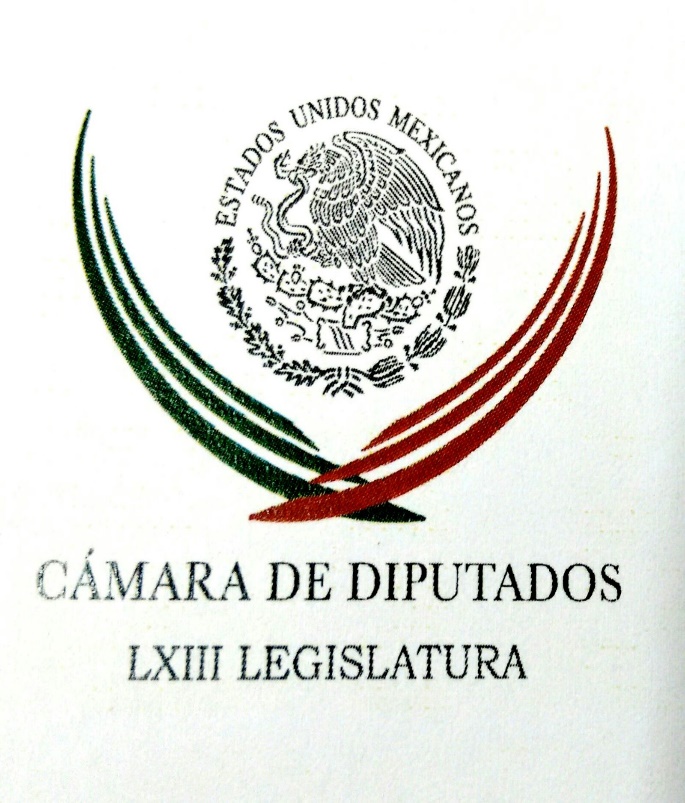 Carpeta InformativaPrimer CorteResumen: INE debe reponer tiempo: Ríos PíterVoto sobre Nieto debe ser abierto, oposición no aceptará trampas: BartlettNo mentí ni violé código de ética: Santiago NietoLozoya alista dos denuncias contra Santiago Nieto'Me veo en la boleta electoral': Ricardo MonrealSalario podría superar los 95 pesos si no afecta inflación: CCE25 de octubre de 2017INFORMACIÓN GENERALTEMA(S): Información General FECHA: 25/10/17HORA: 05:20NOTICIERO: ExcélsiorEMISIÓN: Primer CorteESTACIÓN: OnlineGRUPO: Imagen0INE debe reponer tiempo: Ríos PiterArmando Ríos Piter, quien busca una candidatura independiente a la Presidencia, exigió al Instituto Nacional Electoral (INE) que reponga a los aspirantes los días que no pudieron recabar apoyo ciudadano debido a irregularidades registradas durante la semana de arranque y fallas en la aplicación para juntar firmas.   Asimismo, llamó al instituto a dar a conocer a los ciudadanos, en sus anuncios de radio y televisión, que existe una opción a los partidos: los candidatos independientes, así como el proceso de recolección de firmas que están llevando a cabo.El aspirante a la Presidencia del país pide que el instituto electoral lance spots sobre candidatos independientes.Es indispensable que esa semana se nos recupere a todos los aspirantes a una candidatura independiente. Hay cosas que no son imputables a nosotros.” Armando Ríos Piter, quien busca una candidatura independiente a la Presidencia, exigió al Instituto Nacional Electoral (INE) que reponga a los aspirantes los días que no pudieron recabar apoyo ciudadano debido a irregularidades registradas durante la semana de arranque y fallas en la aplicación para juntar firmas.   Asimismo, llamó al instituto a dar a conocer a los ciudadanos, en sus anuncios de radio y televisión, que existe una opción a los partidos: los candidatos independientes, así como el proceso de recolección de firmas que están llevando a cabo.En entrevista con Pascal Beltrán del Río para Imagen Radio, el senador sin partido aseguró que el bajo número de firmas ciudadanas de apoyo que han reunido en ocho días todos los aspirantes se debe a una serie de irregularidades registradas durante la semana de arranque, entre ellas la falla de la app del INE.Además, el experredista detalló que el organismo electoral falló en  enviar las cuentas electrónicas que requieren para recolectar firmas quienes conforman los equipos de apoyo de los aspirantes.Agregó que el miércoles pasado, “de repente el sistema se cayó seis horas, lo que varios denunciamos”.De acuerdo con el INE, en la primera semana de recolección de apoyo ciudadano, de los 48 aspirantes presidenciales, sólo 31 recabaron firmas, siendo la expanista Margarita Zavala la que encabeza la lista, con 13 mil 33 apoyos, seguida de María de Jesús Patricio, Marichuy, con cuatro mil 234, y, en tercer lugar, Armando Ríos Piter, con dos mil 899.Al respecto, Ríos Piter dijo que se trató de una primera semana de aprendizaje para los equipos de recolección, “pero estoy convencido de que estas semanas que siguen, si el INE quita esas deficiencias, y con la capacitación sobre la marcha, creo que esto (el número de firmas que recaben) se va a incrementar”.Por ello, llamó al Instituto Nacional Electoral a reponer este tiempo en que los aspirantes no pudieron recopilar apoyo al ciento por ciento. “Así se lo he hecho saber al INE; creo que es indispensable que esa semana se nos recupere a todos y a todas las aspirantes a una candidatura independiente. Hay cosas que no son imputables a nosotros, por lo que el INE debe recuperarnos este tiempo”, consideró.Aseguró que es viable alcanzar siete mil 200 firmas de apoyo diarias, en 17 entidades del país.“Mi apuesta es que sí es posible, con el número de voluntarios ya inscritos, aunque no les ha llegado la clave de inscripción a todos, y eso también lo  han criticado otros interesados en la candidatura”. ys/m.TEMA(S): Información GeneralFECHA: 25/10/2017HORA: 08:29NOTICIERO: FórmulaEMISIÓN: Primer CorteESTACION: OnlineGRUPO: Fórmula0Voto sobre Nieto debe ser abierto, oposición no aceptará trampas: BartlettEl senador por el Partido del Trabajo (PT), Manuel Bartlett Díaz, aseguró que no existe acuerdo ni cláusula reglamentaria que impida que el voto sobre la destitución del extitular de la Fiscalía Especial para la Atención de Delitos Electorales (FEPADE), Santiago Nieto, sea privado y acusó al PRI de querer la destitución para tener un fiscal a modo en el proceso electoral. Indicó que no se ha acordado que el voto por la destitución de Nieto sea secreto y negó que se haya alcanzado algún acuerdo en la Junta de Coordinación Política (Jucopo) en ese sentido. Aseguró que los senadores de oposición cuentan con la mayoría para restituir a Santiago Nieto en su cargo por lo que no pueden imponer un procedimiento tramposo. Entrevistado por Ciro Gómez Leyva para Radio Fórmula, el senador indicó que es absurdo que se quiera imponer un procedimiento e imponer "un maratón de preguntas y luego votar", lo cual calificó como estrategia "truculenta" del PRI para imponer a un fiscal en el actual proceso electoral. Duración 0’00’’, nbsg/m. TEMA(S): Información GeneralFECHA: 25/10/2017HORA: 05:46NOTICIERO: En los Tiempos de la RadioEMISIÓN: Primer CorteESTACION: 103.3 FMGRUPO: Fórmula0Beatriz Pagés. Destitución de Santiago Nieto Beatriz Pagés, colaboradora: Después de Ayotzinapa y de la "Casa Blanca", el error político más grave cometido durante el sexenio es la destitución del titular de la Fepade, Santiago Nieto. Su salida provocó exactamente lo contrario a lo que se buscaba, hacer estallar el caso Odebrecht, justo en el epicentro del proceso electoral 2018. Dice muy ufano el encargado de despacho de la PGR, Alberto Elías Beltrán, que la decisión para despedir a Santiago Nieto, acusado de violar el Código de Ética de la dependencia, fue estrictamente técnica y no política. Pues ese es exactamente el error, la miopía de la tecnocracia, o la soberbia, impidió ver que la destitución del fiscal iba a tener como única e inevitable lectura impedir que se conozca la verdad sobre los presuntos depósitos que hizo la petrolera brasileña a la pasada campaña federal. Lo que hizo el técnico de la PGR, Alberto Elías Beltrán, fue simple y sencillamente quitar el seguro al percutor de una granada de mano para que le estallara en la cara al gobierno. La destitución del fiscal fue técnica, pero el suicidio fue político. No sé, Óscar Mario, si un suicidio de este tipo pueda tener remedio, pero Santiago Nieto debe ser restituido para demostrar cuando menos que no hay nada que ocultar. Hasta aquí mi comentario, bien día. Duración 1’50’’, nbsg/m. TEMA(S): Información GeneralFECHA: 25/10/2017HORA: 08:177NOTICIERO: Milenio.comEMISIÓN: Primer CorteESTACION: OnlineGRUPO: MilenioNo mentí ni violé código de ética: Santiago NietoEl ex titular de la Fepade, Santiago Nieto, aseguró que no mintió ni violó el código de ética de la Procuraduría General de la República (PGR), por lo que, dijo, no hay razón para destituirlo del cargo.“No violé ningún código ética, no mentí, no vulneré ninguna disposición de carácter legal, esa es mi posición y lo que defenderé ante el Senado de la República”, afirmó el ex fiscal en entrevista con Carlos Loret de Mola para Despierta. El viernes, el encargado de despacho de la PGR, Alberto Elías Beltrán, destituyó a Nieto por transgredir “lo dispuesto en el código de conducta” de la dependencia, por supuestamente violar el debido proceso y la presunción de inocencia al revelar información sobre una investigación en curso. Nieto afirmó que no reveló información sobre ningún caso y que en todas las entrevistas que le han realizado ha mantenido la secrecía de la investigación, por lo que “si no hay relevación de información no hay delito, no hay violación al código de conducta, y no hay remoción”. Agregó que a casi a una semana de su destitución, aún no sabe qué se le imputa, pues “el señor Alberto Elías, a quien aprecio mucho, no señala bajo ninguna circunstancia cuáles son las motivaciones para la separación del cargo”.Explicó que el día que se le notificó su destitución tuvo una discusión con Elías Beltrán sobre los fundamentos jurídicos, pero no se le dijo las causas de su remoción. Respecto a si hubo presión del ex director de Pemex, Emilio Lozoya, durante la investigación del caso Odebrecht, Nieto dijo que “la Fepade tiene la fortaleza para enfrentar este o cualquier tipo de caso. Al señalar que la Fepade puede enfrentar cualquier caso, no hay presión”. “Qué clase de fiscal o fiscalía sería si se deja presiona por un escrito”, agregó, “No acepto ningún tipo de presión y si alguien tiene la intención de presionarme en mí no tiene ningún impacto”. Pide al Senado voto abierto para aprobar destitución El ex fiscal dijo que respetará la decisión del Senado de removerlo o restituirlo en el cargo, pues, afirmó que lo único que espera “es que se cumpla la constitución”.“Creo que es una decisión del Senado, creo que es importante que sea un voto abierto, pero eso le corresponde al Senado”, dijo. Ayer, las bancadas del PAN, PRD, PT y senadores independientes tomaron la tribuna y suspendieron la discusión para aprobar la Ley de Ingresos en protesta al formato para las comparecencias de Santiago Nieto y Alberto Elías Beltrán. Los senadores de oposición pidieron que el voto para destituir o no a Nieto debe ser abierto, mientras que el PRI se pronunció por un voto cerrado, por lo que quedaron en suspenso las comparecencias. ar/m TEMA(S): Información GeneralFECHA: 25/10/2017HORA: 06:27NOTICIERO: En los Tiempos de la RadioEMISIÓN: Primer CorteESTACION: 103.3 FMGRUPO: Fórmula0Joaquín López Dóriga. Remoción de Santiago Nieto Oscar Mario Beteta, conductor: El comentario de Joaquín López-Dóriga. Joaquín López-Dóriga: Gracias Oscar Mario, me da mucho gusto saludarte como todas las mañanas, muy buenos días. El cese, remoción le llamó la PGR de Santiago Nieto, el fiscal especial para la atención de delitos electorales, fue, dijo el comunicado de la PGR, porque transgredió lo dispuesto en el código de conducta, lo que el viernes encendió el fuego. Y a falta de más detalle la remoción se atribuyó a lo publicado en Reforma, sobre una petición de exoneración pública de Emilio Lozoya, investigado por los casos de los sobornos Obedrecht y a una orden, se dijo, presidencial. La suma de esos elementos creó un rechazo unánime en los partidos de oposición y generalizado en las llamadas organizaciones sociales, condenando el cese y haciendo la defensa del cesado. Mientras tanto, el mundo priista guardaba silencio. Duración 57’’, nbsg/m. TEMA(S): Información GeneralFECHA: 25/10/2017HORA: 07:37NOTICIERO: La Silla RotaEMISIÓN: Primer CorteESTACION: OnlineGRUPO: La Silla RotaLozoya alista dos denuncias contra Santiago NietoEmilio Lozoya presentará dos denuncias contra el ex titular de la Fiscalía Especializada Para la Atención de Delitos Electorales (Fepade), Santiago Nieto, informó su abogado Javier Coello Trejo. La primera es porque el ex funcionario se negó a dar acceso a la carpeta de investigación, detalló el abogado, negando el derecho a una defensa adecuada, violando así una suspensión provisional que Lozoya obtuvo para declarar ante la Fepade. Coello aseguró que el 10 de octubre acudieron a las instalaciones de la Fepade a declarar luego de obtener dicha suspensión provisional, pero no los dejaron entrar. La segunda, añadió el defensor, por el uso indebido del servicio público al dar a conocer el contenido de una carpeta de investigación.Coello precisó que una demanda se presentará en el área de servidores públicos de la Procuraduría General de la República (PGR) y otra a la Subprocuraduría Especializada en Investigación de Delitos Federales (SEIDF). Lozoya es investigado en la Fepade por el posible delito de financiamiento ilícito a las campañas electorales. Mientras que ante la PGR, Lozoya tiene una denuncia por los contratos que entregó a Odebrecht cuando fue director de Pemex, a cambio de 10 millones de dólares. Se prevé que Lozoya declare ante la Fepade el próximo jueves. ar/m TEMA(S): Información GeneralFECHA: 25/10/2017HORA: 06:36NOTICIERO: SDPNoticias.comEMISIÓN: Primer Corte ESTACION: OnlineGRUPO: SDPNoticias.comElías Beltrán no cumple requisito constitucional al frente de PGR, acusanAlberto Elías Beltrán no cumple requisito constitucional al frente de la Procuraduría General de la República (PGR), consideraron panistas en el Senado, así como varios partidos en San Lázaro.De acuerdo con los legisladores, el funcionario no cubre los al menos 10 años como abogado que debe tener, por lo que no está en facultades para destituir al titular de la Fiscalía Especializada para la Atención de Delitos Electorales (Fepade), Santiago Nieto Castillo.Consultado por La Jornada, el senador panista Jorge Luis Preciado señaló que Elías Beltrán no cumple con la norma, toda vez que el artículo 18 de la Ley Orgánica de la PGR marca que ante la ausencia del procurador lo debe suplir un subprocurador que cumpla con todo lo establecido en el artículo 102 de la Constitución Política.“La cédula profesional de Elías Beltrán –número 6916505– data de 2011 y fue emitida por la Escuela Libre de Derecho”, por lo que la destitución de Nieto Castillo es ilegal.Esa postura comparten los diputados de Acción Nacional (PAN), de la Revolución Democrática (PRD) y Movimiento de Regeneración Nacional (Morena) quienes indicaron que el encargado de despacho de la PGR no cuenta con atribuciones para ordenar el cese de Santiago Nieto ni hacerse cargo de la procuraduría.El diputado Juan Romero Tenorio dijo al mismo medio que el presidente Enrique Peña Nieto puede revocar el acuerdo del encargado de la PGR, porque el artículo 18 de la Ley Orgánica de la procuraduría no le da a este último atribuciones en la materia. ar/m TEMA(S): Información GeneralFECHA: 25/10/2017HORA: 08:14 AMNOTICIERO: Excélsior OnlineEMISIÓN: Primer CorteESTACION: OnlineGRUPO: Imagen'Me veo en la boleta electoral': Ricardo MonrealRicardo Monreal no ha abandonado su idea de ser Jefe de Gobierno y de ser preciso podría ayudar a ampliar el Frente Ciudadano por México con más partidos y obtener así la candidatura.En entrevista con Excélsior, el jefe delegacional en Cuauhtémoc reconoció que su gran obstáculo es la presidenta nacional del PRD, Alejandra Barrales, quien es vista como posible abanderada del Frente en la Ciudad de México para 2018.La única manera de representar a la ciudad sería conformando un gran frente, incluso más amplio que el Frente Ciudadano, para tener éxito en la contienda y establecer e iniciar un gobierno de coalición, plural”, afirmó.Desde antes de que ocurriera el terremoto del 19 de septiembre, Monreal había entablado pláticas con otros partidos para conformar un frente que lo candidatearía a la Jefatura de Gobierno. ¿Se sigue viendo usted en la boleta electoral del próximo año? Se le preguntó.Sí. Nunca he perdido la aspiración. Tampoco soy ingenuo políticamente, ni un suicida”, sentenció.El sismo de hace cinco semanas movió el juego que Monreal había echado a andar. “Sin que se olvide que vaya PRD, Movimiento Ciudadano y PAN (en el Frente), me han dicho los dirigentes de otros partido que podrían integrarse el Panal, PES, Verde, y que esa posibilidad no debe dejarse de explorar.Creo que sin ninguna actitud de falsa modestia podría encabezar con éxito este frente más amplio. Tampoco soy indispensable. Las condiciones están dadas para que haya una contienda competida, cerrada, polarizada (contra Morena)”, puntualizó.Respecto a la posibilidad de que Miguel Ángel Mancera sea candidato del Frente a la Presidencia, el zacatecano detalló que la actuación del jefe de Gobierno en la atención por el sismo le ha dado un empuje importante.El sector del PRD identificado con Mancera y en el que está el dirigente local de ese partido, Raúl Flores, y los líderes locales Víctor Hugo Lobo (Gustavo A. Madero), Dione Anguiano (Iztapalapa), se oponen a que el zacatecano sea candidato del Frente.Monreal da por hecho que casi la totalidad de dirigentes de corrientes del PRD estarían de acuerdo en su inclusión.Tengo buena relación con Movimiento Ciudadano y con su dirigente, Dante Delgado, y con la mayor parte de los sectores del PRD (Chuchos, Foro Nuevo Sol, Héctor Serrano, Héctor Bautista), con 90%.Tengo buena relación con el PAN, con sus dirigentes nacional y local. Con el PRI, con el Verde, con el Panal y con el PES”, sentenció.La entrevista se realizó en su oficina de la delegación. En el escritorio está el borrador de su nuevo libro: La encrucijada, en el que aborda el último año de su carrera política y relata cómo fue el proceso de selección de Claudia Sheinbaum como candidata de Morena y el papel que jugó Andrés Manuel López Obrador en esa selección. “Cuando se publique será explosivo”.Respecto a los tiempos para dejar la jefatura delegacional, Monreal estableció que de darse la separación sería a finales de noviembre. bmj/mTEMA(S): Trabajo LegislativoFECHA: 24/10/2017HORA: 08:51 AMNOTICIERO: En los Tiempos de la RadioEMISIÓN: Primer CorteESTACION: 103.3 FMGRUPO: FórmulaIntegran a comisiones a legislador independiente en JaliscoEl diputado local Alejandro Pablo Torres Guízar, quien sustituyó al legislador independiente Pedro Kumamoto Aguilar, dijo que luego de que el Pleno reformó la integración de varias comisiones y comités del Congreso de Jalisco, en sesión ordinaria, asumirá nuevas comisiones en el Legislativo del estado. Señaló que la integración de los órganos parlamentarios quedó de la siguiente manera: Comisión de Participación Ciudadana, Transparencia y Acceso a la Información Pública, la preside el legislador Héctor Alejandro Hermosillo González. Añadió que se integra él como vocal en la Comisión de Participación Ciudadana, Transparencia y Acceso a la Información Pública; en la Comisión de Cultura; en la Comisión de Igualdad de Género; y en la Comisión Especial para la Gestión Integral del Agua en el Estado. Indicó que también se integra él como vocal en la Comisión Especial del Sistema Estatal Anticorrupción; y en el Comité de Biblioteca, Archivo y Editorial. Torres Guizar apuntó que en la Comisión de Hacienda y Presupuestos, se integra como vocal el legislador Hugo Rodríguez Díaz. Por otro lado, los legisladores tomaron protesta del nuevo diputado integrante de la LXI Legislatura, Víctor Manuel Tenorio Adame, el cual sustituye al legislador Juan Carlos Anguiano Orozco, quien solicitó y le fue aprobada licencia indefinida a partir del 27 de octubre del presente año por motivos personales. bmj/mTEMA(S): Información GeneralFECHA: 25/10/2017HORA: 08:29NOTICIERO: FórmulaEMISIÓN: Primer CorteESTACION: OnlineGRUPO: Fórmula0Salario podría superar los 95 pesos si no afecta inflación: CCEEl presidente del Consejo Coordinador Empresarial (CCE), Juan Pablo Castañón, aseguró que los empresarios del país están en favor de aumentar el salario mínimo a más de 95 pesos siempre y cuando no afecte la inflación ni las tasas de interés, porque de lo contrario sería una decisión irresponsable. En entrevista con Ciro Gómez Leyva, dijo que apoya la propuesta de la Confederación Patronal de la República Mexicana (Coparmex) que ha planteado un aumento al salario mínimo general para que pase de 80.04 a 95.24 pesos, es decir, 18.99 por ciento. "Estamos a favor de aumentar el salario mínimo a más de 95 pesos si no afecta la inflación, hay que llegar a un consenso, debemos de llevar una opinión que no tenga ningún efecto inflacionario", insistió el líder empresarial, quien aclaró que quieren conocer la opinión de la Secretaría de Hacienda y del Banco de México. Reiteró que este acuerdo debe darse al interior de la Comisión Nacional de Salarios Mínimos (Conasami) y todos los que participan deben asegurarse de que el aumento al salario mínimo no tenga efecto en las tasas de interés. Insistió en que el salario mínimo debe estar en línea de bienestar establecida por la línea de bienestar del Coneval que era de 92 pesos con 70 centavos pero que ya está en 95.24 centavos. Duración 0’00’’, nbsg/m. 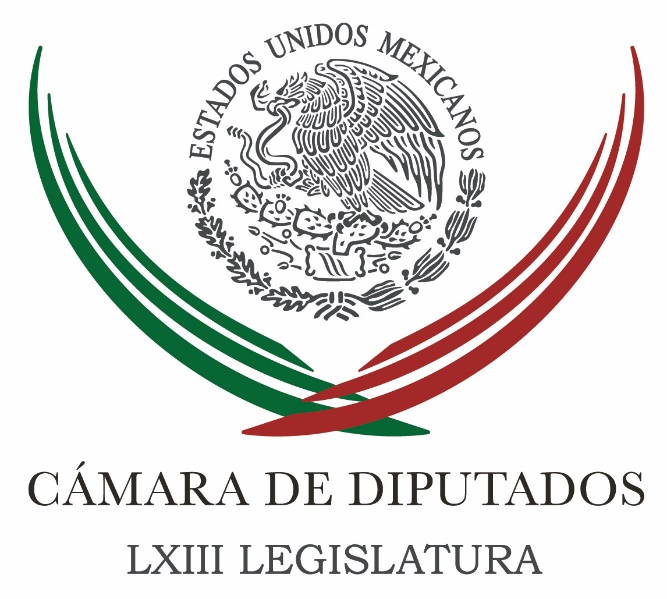 Carpeta InformativaSegundo CorteResumen:Diputados y campesinos debaten sobre distribución de presupuesto al agroHabrá más investigaciones por OdebrechtMaría Cristina García Cepeda compareció ante diputados federalesInvestigadores de la UNAM plantean a diputados resolver vacíos legales para enfrentar desastres naturalesAsegura Comisión de Hacienda que Ley de Ingresos 2018 quedará aprobada en tiempo y formaEl PRI tiene miedo de votar en el tablero en caso Nieto: HerreraCrisis en Senado se debe resolver "por el bien del país": OsorioReitera Mancera necesidad de incrementar salario mínimoEl PRI va por la Presidencia de la República: MontielMiércoles 25 de octubre 2017TEMA(S): Trabajo Legislativo FECHA: 25/10/2017HORA: 13:06 PMNOTICIERO: Notimex / 20minutos OnlineEMISIÓN: Segundo Corte ESTACION: Online GRUPO: Notimex 0Diputados y campesinos debaten sobre distribución de presupuesto al agroEl presidente de la Cámara de Diputados, Jorge Carlos Ramírez Marín, aseveró que la Secretaría de Hacienda y Crédito Público (SHCP) es cada vez más sensible a los planteamientos de las organizaciones campesinas, al igual que los legisladores. En su encuentro con representantes de organizaciones campesinas y productores de maíz, quienes presentaron diversas propuestas en torno a la asignación del Presupuesto de Egresos de la Federación 2018, manifestó su disposición de escuchar a las agrupaciones del agro mexicano, a fin de instrumentar un presupuesto realmente efectivo para el sector. Acompañado por presidentes de diversas comisiones del ramo, comentó que “una preocupación tanto de productores, como de diputados, es cómo lograr que los recursos del campo entren en esos rubros irreductibles que no se puedan quitar”. Resaltó la importancia de que las organizaciones expongan propuestas inteligentes y mencionó que la Cámara de Diputados es el espacio donde todos pueden manifestar sus opiniones, a fin de que sean escuchados. “Fuimos creativos y se encontraron 43 mil millones de pesos (mdp) más para el presupuesto; entonces, hay que tener optimismo, sin perder de vista la realidad, de que sí se podrán hacer reasignaciones en el presupuesto”, señaló el legislador. “Lo que sigue ahora es que los diputados dentro de las comisiones que integran, se pongan a negociar con la de Presupuesto y Cuenta Pública y se hagan valer todas las propuestas aquí expuestas”, subrayó. En tanto, el presidente de la Comisión de Desarrollo Metropolitano, Salvador Zamora Zamora, precisó que 15.8 millones de trabajadores del campo no tienen seguridad social, por lo que se pronunció por crear un fondo de pensión rural y otorgar a las personas mayores un retiro digno. El priista Oswaldo Cházaro Montalvo, presidente de la Comisión de Ganadería, comentó que en las cifras macroeconómicas el sector agroalimentario tiene un crecimiento sobresaliente, y en donde la balanza comercial se ha convertido en positiva; sin embargo, “la realidad del campo mexicano vive un déficit”. Destacó que 90 por ciento de la producción alimentaria recae en los pequeños agricultores, por lo que consideró necesario revisar el modelo de progreso del campo y darle congruencia con las políticas de desarrollo. A su vez, la presidenta de la Comisión de Vivienda, Carolina Viggiano Austria, calificó imperante atender temas como el de caminos rurales, Programa Especial Concurrente. En su turno, el presidente de la Comisión de Asuntos Indígenas, Cándido Coheto Martínez, dijo que se necesita una reingeniería del presupuesto, a fin de impulsar las cadenas productivas hasta la comercialización, además de tomar en cuenta las ideas de los productores. Germán Escobar Manjarrez, presidente de la Comisión de Agricultura y Sistemas de Riego, señaló que hay sectores relevantes que deben apoyarse como el cafetalero, con el objetivo de recuperar sus niveles productivos. gh/mTEMA(S): Trabajo Legislativo FECHA: 25/10/2017HORA: 13:42 PMNOTICIERO: Reforma OnlineEMISIÓN: Segundo CorteESTACION: OnlineGRUPO: C.I.C.S.A.Habrá más investigaciones por OdebrechtLa Secretaria de la Función Pública, Arely Gómez, anunció que esta dependencia iniciará nuevas investigaciones por contratos de Odebrecht en el Gobierno Federal."Les comparto que se han detectado nuevos hallazgos que darán lugar al inicio de nuevos procedimientos", indicó sin precisar en qué sentido se realizarán las indagatorias.Ante diputados de la Comisión de Vigilancia de la Auditoría Superior de la Federación, Gómez destacó que se revisaron todos los contratos firmados con la empresa brasileña acusada de pagar sobornos a funcionarios de diversos países, entre ellos México.Sin embargo, Gómez no presentó ningún resultado en su comparecencia con motivo del V Informe de Gobierno, que era el motivo de la convocatoria.Recordó que la SFP tiene, a la fecha, 8 procesos administrativos sancionatorios, luego de que instruyó una investigación y una auditoría transversal en todas las dependencias de la Administración pública federal sobre los contratos firmados con la empresa.Dijo que si bien hay los ocho procesos de sanción, la empresa logró en tres casos la suspensión definitiva en juicios de amparo."Si bien esta resolución no prejuzga sobre el fondo del asunto, la Secretaría de la Función Pública usará los medios legales a su alcance para evitar que este pronunciamiento impida llegar a las últimas consecuencias del caso", precisó ante los diputados.Resaltó que México sería el primer País en el cual una autoridad administrativa emitiría un pronunciamiento respecto al caso Odebrecht, ya que los resultados conocidos hasta ahora corresponden a las actuaciones del ministerio público.El diputado de Morena Rogerio Castro cuestionó a la titular de la SFP sobre la posibilidad de encubrimiento de funcionarios por las investigaciones que se realizan y preguntó por el motivo de que no se hayan prescindido los contratos con Obebrecht.Castro también preguntó sobre si la titular de la Secretaría tiene conflicto de interés, dado que a pesar de su relación con el PRI tiene que investigar a funcionarios de su mismo partido.En su momento, el diputado del PRD Agustín Basave se sumó al morenista en el sentido de cuestionar la nula sanción a servidores públicos por ese caso.Gómez arguyó que la investigación se realiza con el mayor rigor jurídico."No encubriremos a nadie", aseguró a los diputados."Si tuviera conocimiento que alguien está tratando de hacer algo fuera de la ética, inmediatamente iniciaría procedimiento administrativo y la denuncia correspondiente", ofreció la ex titular de la PGR. gh/mTEMA(S): Trabajo LegislativoFECHA: 25/10/2017HORA: 08:07 AMNOTICIERO: Antena RadioEMISIÓN: Segundo CorteESTACION: 107.9 AMGRUPO: IMERMaría Cristina García Cepeda compareció ante diputados federalesPany Gutiérrez, colaboradora: Hola, ¿qué tal? Buenos días. Vamos con información sobre la cultura. Al comparecer ante diputados, la secretaria de Cultural Federal, María Cristina Cepeda, informó que los sismos del 7 y 19 de septiembre causaron daños a unos mil 800 inmuebles patrimoniales, históricos y artísticos. Claudia Téllez, con el reporte. Claudia Téllez, reportera: Los sismos del 7 y 19 de septiembre causaron daños de leves a severos en mil 800 inmuebles patrimoniales, históricos y artísticos ubicados en 11 estados del país, informó la secretaria de Cultura Federal, María Cristina García Cepeda. Al comparecer ante diputados como parte de la revisión del quinto informe de gobierno del Presidente, Enrique Peña Nieto, informó que se tiene un plan maestro para reparar el patrimonio afectado. Explicó que ese proceso tendrá una duración de 30 meses, debido a que es un trabajo artesanal y en manos de expertos, y que se extenderá hasta 2020. Insert de María Cristina García Cepeda, secretaria de Cultura: "El censo de daños levantado por la Secretaría de Cultura, con la participación de más de 200 especialistas, registra al día de hoy más de mil 800 inmuebles históricos, de valor patrimonial y cultural, con daños que van de severos a moderados y menores”. "A tres semanas de lo ocurrido el 19 de septiembre, contábamos ya con un plan maestro elaborado por la Secretaría de Cultura, que ya está en operación para restaurar el patrimonio que sufrió daños". La secretaria de Cultura federal, María Cristina García Cepeda, rechazó que la Catedral Metropolitana esté en riesgo. Insert de María Cristina García Cepeda: "La Catedral no está en peligro, tiene desplazamientos que están siendo atendidos, sí, a raíz de los sismos, tuvo la caída de una de las figuras centrales "La esperanza", una de las esculturas realizadas por Tolsá, pero la Catedral no está en peligro de derrumbarse. Sí quiero que esto quede muy claro". En su comparecencia, la secretaría de Cultura federal, María Cristina García Cepeda, hizo un reconocimiento a los legisladores por la creación de la ley de cultura e informó que en los próximos días presentará la propuesta de reglamento. Insert de María Cristina García Cepeda: "Para construir los consensos que hoy nos permiten contar con una ley de cultura a la que el Legislativo dio prioridad, a la que dedicó trabajo y acuerdo, para fortalecer la política cultural, y dio las bases del marco jurídico en esta materia”."En los próximos días presentaremos el proyecto de reglamento de ley, para cumplir en tiempo y forma con el plazo establecido que vence el 16 de diciembre". Para Antena Radio, informó, Claudia Téllez. Duración: 02’ 49” bmj/mTEMA(S): Trabajo LegislativoFECHA: 25/10/2017HORA: 08:43 AMNOTICIERO: Es De MañanaEMISIÓN: Segundo CorteESTACION: Canal 40.1GRUPO: TV AztecaInvestigadores de la UNAM plantean a diputados resolver vacíos legales para enfrentar desastres naturalesMónica Garza, conductora: Investigadores de geofísica e ingeniería de la UNAM plantearon a diputados resolver vacíos legales para hacer frentes a los desastres por fenómenos naturales en México. Para estos expertos el gobierno federal debe hacerse cargo de los sistemas de alertamiento sísmico para que no estén en manos inexpertas, dijeron mediante aplicaciones de celular, ya que se trata pues en temas de seguridad nacional. Vamos a escucharlo. Insert de Víctor Manuel Cruz Atienza, jefe de departamento de Sismología de la UNAM: "Pues de ahí que yo sugiero concretamente que o los legisladores convoquen, esto no es nuevo, lo que voy a decir, es algo con lo que hemos luchado desde hace años. Se convoque un comité de expertos desde arriba, desde los legisladores. Desde luego compuestos por sismólogos, por ingenieros sísmicos estatales, por ingenieros electrónicos en telecomunicaciones y por sociólogos, es un esfuerzo multidisciplinario, para que se haga una evaluación rigurosa del sistema de alerta sísmica mexicano”. Duración: 01’ 02” bmj/mTEMA(S): Información GeneralFECHA: 24/10/2017HORA: 12:49 PMNOTICIERO: Noticias MVS OnlineEMISIÓN: Segundo CorteESTACION: OnlineGRUPO: MVS ComunicacionesAsegura Comisión de Hacienda que Ley de Ingresos 2018 quedará aprobada en tiempo y formaEl presidente de la Comisión de Hacienda y Crédito Público del Senado, José Francisco Yunes Zorrilla, aseguró que la Ley de Ingresos 2018 quedará aprobada en tiempo y forma, a pesar de la parálisis legislativa que se vive en la Cámara Alta por la falta de acuerdos para definir el caso de la remoción de Santiago Nieto Castillo como titular de la FEPADE.En entrevista, el senador por el PRI lamentó que el caso del ex titular de la FEPADE haya frenado las actividades legislativas, incluso la reunión que se tenía programada con los subsecretarios de Hacienda, Miguel Messmacher y Vanesa Rubio.No obstante, afirmó que existe la disposición de avanzar en los temas que corresponden a la Comisión de Hacienda, como la Ley de Ingresos 2018, la cual, dijo, quedará aprobada antes del límite establecido (31 octubre). ar/m TEMA(S): Información GeneralFECHA: 25/10/2017HORA: 10:17 AMNOTICIERO: Excélsior OnlineEMISIÓN: Segundo Corte ESTACION: OnlineGRUPO:ImagenEl PRI tiene miedo de votar en el tablero en caso Nieto: HerreraEl senador del PAN, Fernando Herrera, aseguró que los partidos Acción Nacional, PRD, PT, así como los legisladores sin partido, buscan evitar que “el PRI ejerza mecanismo de presión que determinen la conducta de algún senador” en el procedimiento para ratificar o no a Santiago Nieto en la Fiscalía Especializada para la Atención de Delitos Electorales (Fepade).Explicó que la propuesta de la bancada tricolor que busca que Nieto y el encargado del despacho de la Procuraduría General de la Republica (PGR), Alberto Elías Beltrán, respondan preguntas por escrito y que cada senador vote en secrecía “va contra la práctica (parlamentaria)”.En entrevista con Pascal Beltrán del Río, en Imagen Radio, aseveró que debido a que el tema es público, éste debe ser transparente, y contrario a lo que pide el PRI, quien primero debe comparecer ante la Comisión de Justicia es Elías Beltrán, luego Nieto; que esa comisión haga un dictamen que pase al Pleno para una votación en el tablero.Si el PRI tiene miedo de votar públicamente, no sabemos a qué se atiende. Es un hecho público y se debe votar. No entendemos por qué el PRI justifica de una manera vaga para darle secrecía al voto, cuando antes se ha votado por tablero, no entendemos eso”, dijo Herrera.Comentó que el objetivo del PRI es cabildear “bajo la mesa” los votos que necesita para que la decisión de Elías Beltrán de cesar de su cargo a Nieto se mantenga y que éste no sea ratificado.Aseveró que los senadores opositores trabajarán para resolver la discusión antes de los 10 días hábiles luego de la notificación de la remoción, por lo que “definiremos la estrategia a seguir por si el PRI quiere alargar la discusión”. Lo anterior, porque si pasados los 10 días hábiles el Senado no ha tomado una decisión en el caso, la remoción de Nieto se mantendría.Herrera recordó que la toma del Pleno que hicieron los senadores del PAN, PRD, PT y sin partido fue por una “conducta de cerrazón y regresión del PRI que se niega a escuchar argumentos y llevar a cause la discusión parlamentaria”.En tanto, el legislador morenista, Mario Delgado, coincidió con su homólogo panista y advirtió que si se el proceso se lleva a cabo de acuerdo con lo acordado ayer por la Junta de Coordinación Política (Jucopo) se violaría el reglamento interno y el proceso.Si se lleva como desea el PRI esta comparecencia si se va a violar el reglamento. Se va a desvirtuar el fondo de esta esta medida”, indicó a Pascal Beltrán del Río, en Imagen Radio. ar/m TEMA(S): Información General FECHA: 24/10/17HORA: 00:00NOTICIERO: Enfoque Noticias OnlineEMISIÓN: Segundo CorteESTACIÓN: OnlineGRUPO: NRM ComunicacionesCaso FEPADE es inaudito; en el Senado no hay un procedimiento establecido: Ana Lilia HerreraEn entrevista con ENFOQUE NOTICIAS, la senadora Ana Lilia Herrera, presidenta de la Junta de Coordinación Política, señaló que el caso Fepade es inaudito, por lo que en el Senado no hay un procedimiento establecido. Dijo que corresponde a la Junta Político establecer el procedimiento.Indicó que ayer se realizó la propuesta de que se invitara a los dos funcionarios involucrados, así como que los senadores voten como se hace con los nombramientos, ya que muchos de ellos son los principales interesados en dicho asunto, pues buscarán un cargo en las próximas elecciones del 2018. Destacó que los senadores buscarán realizar la votación sin presiones de los grupos parlamentarios. ys/m.TEMA(S): Información GeneralFECHA: 25/10/2017HORA: 12:40 PMNOTICIERO: Milenio OnlineEMISIÓN: Segundo CorteESTACION: OnlineGRUPO: MilenioCrisis en Senado se debe resolver "por el bien del país": OsorioAnte el impasse en el análisis de la Ley de Ingresos en el Senado, derivado de la discusión sobre la destitución del fiscal electoral, Santiago Nieto, el secretario de Gobernación, Miguel Ángel Osorio Chong, aseguró que "se tienen que resolver las cosas por el bien del país".Entrevistado luego de encabezar el primer aniversario de la puesta en marcha del número de emergencia 911, el secretario de Gobernación no quiso ampliar sus puntos de vista respecto de lo que sucede en el terreno electoral. En este evento, el funcionario federal estuvo acompañado por el secretario de Salud y ex rector de la UNAM, José Narro. El 911 entró en vigor a partir de enero en el Estado de México, así como en otras 15 entidades federativas, como único número de emergencia, en sustitución del 066 y del 089. Con este número, la ciudadanía ha solicitado el apoyo de la Comisión Estatal de Seguridad Ciudadana (CESC), policías municipales, Fiscalía General de Justicia del Estado de México, Cruz Roja, Bomberos, Protección Civil y el Sistema Nacional de Atención de Emergencias, además de realizar denuncias anónimas. ar/m TEMA(S): Información GeneralFECHA: 25/10/2017HORA: 10:09 AMNOTICIERO: Excélsior OnlineEMISIÓN: Segundo Corte ESTACION: OnlineGRUPO: ImagenEl Presidente Peña Nieto se reúne con primer ministro de BeliceEl Presidente Enrique Peña Nieto se reúne esta mañana con el primer ministro de Belice, Dean Barrow, previo a su participación en la IV Cumbre México CARICOM (Comunidad del Caribe), a celebrarse en este país caribeño.Durante el encuentro el mandatario local hará entrega de la Orden de Belice al presidente Peña Nieto. Además, se exhibirá el timbre conmemorativo de los 35 años de relaciones diplomáticas México-Belice.En 2016 el comercio bilateral fue de 117 millones de dólares, con un superávit para México de 114.5 millones de dólares.El Ejecutivo se reunirá también con Irwin LaRocque, secretario general de CARICOM con quien dialogará sobre los asuntos regionales que serán abordados en la cumbre como migración, comercio, desarrollo y prevención de desastres.Durante su participación en la IV Cumbre México-CARICOM, el presidente Enrique Peña Nieto presentará la “Estrategia Para el Manejo Comprehensivo de Desastres”, que tiene como objetivo fortalecer la resiliencia y preparación de las instituciones del caribe ante emergencias por fenómenos naturales. ar/m TEMA(S): Información GeneralFECHA: 25/10/2017HORA: 11:41 AMNOTICIERO: Excélsior OnlineEMISIÓN: Segundo CorteESTACION: OnlineGRUPO: ImagenReitera Mancera necesidad de incrementar salario mínimoEl jefe de Gobierno de la Ciudad de México, Miguel Ángel Mancera, insistió en el llamado al Gobierno Federal de incrementar a más de 90 pesos el salario mínimo, como plantearon los propios empresarios.En su rueda de prensa matutina, Mancera destacó que el incremento debió ser en septiembre y debido a las afectaciones pro los terremotos del 7 y 19 de septiembre, se ha retrasado.Reitero este llamado al secretario de Hacienda, al secretario Meade, “porque si no siempre vamos a tener pretextos, siempre va a haber algo que impida que se les haga justicia a los trabajadores. Ya no se puede detener más”, puntualizó Mancera.El llamado hecho por el mandatario capitalino fue de elevar el salario mínimo, cuando menos, al umbral de pobreza alimentaria establecido por el Consejo Nacional de Evaluación de la Política de Desarrollo Social (Coneval), que es de 95.24 pesos.Mancera reiteró su llamado luego de que la Confederación Patronal de la República Mexicana planteara al gobierno federal la misma propuesta.El Gobierno de la Ciudad fue el primero en plantear que el salario mínimo se incrementara a nivel nacional para recuperar el nivel de vida de los trabajadores y reactivar el mercado interno mediante la inyección de más circulante en la economía.Reconocemos de nueva cuenta la manifestación de Coparmex. Es importantísimo. Es un llamado para que se lleve a cabo el aumento al salario mínimo.Lo que debe estar arriba de la línea de la pobreza alimentaria. Ahí está marcado por el Coneval. No estamos pidiendo más ni menos. Simplemente salgamos de esa línea de pobreza a esos siete millones de personas”, estableció Mancera. bmj/mTEMA(S): Información GeneralFECHA: 25/10/2017HORA: 11:33 AMNOTICIERO: 24 Horas OnlineEMISIÓN: Segundo CorteESTACION: OnlineGRUPO: 24 HorasPAN felicita a presidente Xi Jinping por reelección en Partido ComunistaRicardo Anaya Cortés desea que el partido y el pueblo chino alcancen los objetivos fijados para los próximos cinco años.El Partido Acción Nacional felicitó al presidente chino Xi Jinping por haber logrado la reelección como secretario general del Partido Comunista para un periodo adicional de cinco años.En un comunicado, el PAN expresó su deseo porque el partido y el pueblo chino alcancen los objetivos fijados para los próximos cinco años y concreten la meta de lograr una “sociedad modestamente acomodada”.Acción Nacional ratificó su posición a favor de la apertura, la diversificación de las relaciones, el intercambio y la cooperación, a fin de gestionar de mejor modo el bien común.“A partir de este núcleo de valores, incluidos los de la democracia, el estado de derecho y los derechos humanos, es que nuestro partido ofrece su cooperación al Partido Comunista chino y otros partidos políticos del mundo”, indica el documento. bmj/mTEMA(S): Información GeneralFECHA: 25/10/2017HORA: 11:33 AMNOTICIERO: Milenio OnlineEMISIÓN: Segundo CorteESTACION: OnlineGRUPO: MilenioEl PRI va por la Presidencia de la República: Montiel"Nunca me he retirado de la política y nunca me retiraré”, aseguró el exgobernador Arturo Montiel Rojas, quien pronosticó que su partido, el Revolucionario Institucional, contiende para ganar la presidencia de la República, frente a sus adversarios políticos.Esto, luego de un encuentro que sostuvo, con integrantes de la Asociación de Empresarios y Ciudadanos del Estado de México (ASECEM), donde el ex polémico gobernador hizo una apología de sus actividades como gobernador del Estado de México y sus diferentes cargos en la administración pública.Precisó que se retiró de sus actividades políticas y partidistas debido a problemas de salud, "pero ya me reincorporé para apoyar a mi partido"."En el Estado de México estamos unidos, porque unidos nadie nos vencerá".En su mensaje Montiel Rojas les subrayó "estamos en la contienda, porque vamos a ganar la presidencia de la República" y la unidad es la mayor fuerza "de mi partido el PRI, del cual no me avergüenzo y llevó la camiseta bien puesta".Destacó la importancia de fortalecer la unidad de su partido y escuchar todas las voces discordantes para concretar el triunfo del Revolucionario Institucional en los comicios del 2018, cuando se disputará la Presidencia de la República, la Cámara de Senadores, de Diputados Federales y elecciones locales en algunos estados.Durante su discurso el exgobernador enfatizó la importancia de los empresarios, a quienes definió como promotores del desarrollo e impulsar el crecimiento de las pequeñas y medianas empresas.Luego de rememorar que durante su sexenio "recorrió el mundo para atraer inversiones y abrir mercados, así como captar una mayor inversión foránea".bmj/mTEMA(S): Información General FECHA: 25/10/17HORA: 13:28NOTICIERO: Notimex / 20minuots EMISIÓN: Segundo Corte  ESTACION: Online GRUPO: Notimex 0Rinde protesta como diputado suplente local medio hermano de Silvano Aureoles La toma de protesta como diputado suplente de Antonio García Conejo, medio hermano del gobernador Silvano Aureoles, ocasionó caos y enfrentamientos verbales entre legisladores, luego de que la seguridad del Congreso local se vio rebasada por la gran cantidad de personas que acudió al evento. García Conejo suple en el cargo a Pascual Sigala, quien solicitó licencia por tiempo indefinido y fue nombrado la semana pasada secretario de Desarrollo Rural y Agroalimentario en Michoacán. La toma de protesta del hermano del mandatario estatal se dio durante la sesión ordinaria de hoy, sin embargo, arribaron tantos seguidores del político que el personal de seguridad cerró las puertas del Salón de Plenos e impidió entrar incluso a integrantes de los medios de comunicación. De hecho, los legisladores tuvieron que hacerlo por puertas laterales, hecho que ocasionó que el presidente de la Mesa Directiva, Miguel Ángel Villegas, fuera encarado por legisladores, quienes le reclamaron el deficiente manejo de la seguridad que se había dado. Tras haber tomado protesta, Antonio García Conejo se dijo apenado por la situación, pero recalcó la importancia de que la ciudadanía acuda a lo que llamó “la casa del pueblo”. En entrevista, dijo que Palacio Legislativo estatal debería ser siempre visitado por la ciudadanía, que tiene en los diputados su representación más cercana. García Conejo es secretario general del Comité Directivo Estatal del Partido de la Revolución Democrática (PRD). /gh/mLa toma de protesta del hermano del mandatario estatal se dio durante la sesión ordinaria de hoy, sin embargo, arribaron tantos seguidores del político que el personal de seguridad cerró las puertas del Salón de Plenos e impidió entrar incluso a integrantes de los medios de comunicación. (Notimex online) 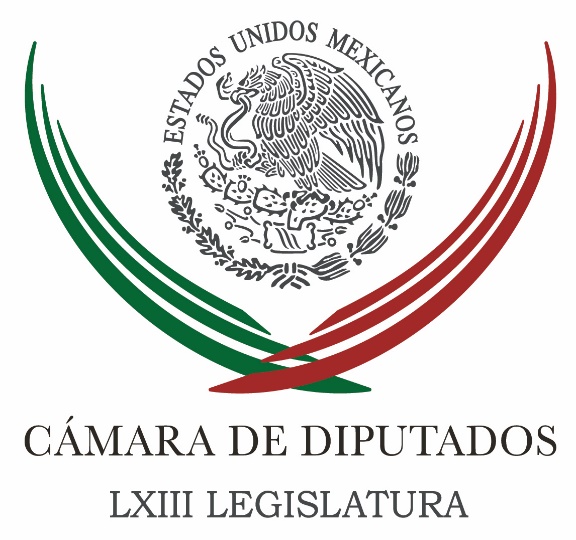 Carpeta InformativaTercer CorteResumen: Diputados denuncian a transnacional Baxter por pagar sobornosComisión de Economía en San Lázaro, aprueba inictiva para proteger a consumidores de servicios educativos privadosCambiar el régimen y devolverle poder a los ciudadanos: Verónica DelgadilloUNAM pide recursos especiales para construir un sistema espejo del SismológicoPRI no se dejará chantajear por caso Fepade: GamboaNo nos convocaron a sesión: oposición en el SenadoSecretaría de Hacienda y senadores abordan en comisiones Ley de Ingresos 2018Sistema financiero está sano y es resiliente: Banco de MéxicoEmilio Lozoya denuncia a Santiago NietoTodavía no sé lo que se me atribuye, ni cuál es la conducta irregular que desarrollé: Santiago Nieto'Santiago Nieto violó la ley': Diego Fernández de CevallosPartido Verde condicionará alianzas electorales en 2018Juez no considera falsa información de EL UNIVERSAL sobre Ricardo AnayaEU admite que no tiene nada que ofrecer en renegociación de TLCAN25 de octubre de 2017TEMA(S): Trabajo LegislativoFECHA: 25/10/17HORA: 15:04NOTICIERO: La Jornada.comEMISIÓN: Tercer CorteESTACION: Online:GRUPO: La Jornada.com0Diputados denuncian a transnacional Baxter por pagar sobornosEnrique Méndez y Roberto Garduño, reporteros: La transnacional Baxter fue denunciada en la Cámara de Diputados porque “pagó sobornos a funcionarios del estado de Puebla para ganar la licitación del Servicio Integral de Diálisis Peritoneal Automatizada”.Javier Pinto Torres, diputado por Nueva Alianza, solicitó a la presidencia de la Cámara de Diputados mantenerse atenta a la investigación que se sigue en torno al proceso de licitación que se celebra en Puebla porque “recordemos que la empresa Baxter de México fue acusada de pagar sobornos a funcionarios para verse favorecida en alguna licitación. Es importante resaltar, insistió el legislador, que Baxter ejerció presión contra el entonces presidente de Guatemala, Otto Pérez Molina, quien fue coaccionado para favorecer la contratación de los servicios de esa empresa al concederle los Servicios de Diálisis Peritoneal Continua Ambulatoria, para pacientes del Instituto Guatemalteco de Seguridad Social”.La denuncia en contra de la transnacional farmacéutica también sumó a la Secretaría de la Función Pública porque ésta ya ordenó la reposición del procedimiento licitatorio en Puebla.“Aun así se encuentra en procedimiento judicial abierto, y nosotros no podemos permitir actos de corrupción que afectan a los derechohabientes y encarecen la prestación de servicios de salud”.También, recordó que en Guatemala la participación en actos de corrupción de la farmacéutica Baxter fue evidenciada por Otto Pérez Molina, cuando fue investigado por la administración que encabezó en aquel país, y terminó aceptando que Baxter lo cohesionó.Entonces Pérez Molina apuntó al ex presidente de Estados Unidos, Joe Biden, quien buscó negociar reuniones privadas para favorecer de los contratos del Instituto Guatemalteco de Seguridad, a la estadunidense Baxter.Incluso, derivado de aquel escándalo, Otto Pérez Molina declaró ante los tribunales de su país que el ex vicepresidente Biden es socio de Baxter y ahí partió la idea de imponerle a esa empresa como licitante y ganadora del procedimiento.Así, en México la Secretaría de la Función Pública declaró ilegal una licitación convocada por la delegación del IMSS en Puebla cuando se descubrieron tintes de favorecimiento a Baxter en el procedimiento de contratación del servicio de diálisis. Por lo tanto, se declaró inexistente la licitación, y la secretaría exigió la reposición del concurso. dlp/mTEMA(S): Trabajo Legislativo FECHA: 25/10/17HORA: 15:38NOTICIERO: Enfoque EMISIÓN: Tercer Corte  ESTACION: Online GRUPO: NRM Comunicaciones0Comisión de Economía en San Lázaro, aprueba inictiva para proteger a consumidores de servicios educativos privadosLa Comisión de Economía de la Cámara de Diputados, que preside el legislador priista Jorge Dávila Flores, aprobó por unanimidad, la iniciativa propuesta por la diputada priista Adriana Ortiz Lanz, la cual plantea que se reforme la Ley Federal de Protección al Consumidor para que los usuarios de servicios educativos particulares, sean  informados con precisión y con anticipación sobre costos escolares y prohibir el condicionamiento de la entrega de documentación académica contra el pago de colegiaturas.Durante la reunión de este grupo dictaminador, discutió y aprobó la iniciativa de la legisladora por el estado de Campeche, que también es impulsada por el coordinador del Grupo Parlamentario del PRI, César Camacho, así como por un numeroso grupo de legisladores priistas.La diputada Ortiz Lanz, proponente de dicha iniciativa, acudió a la reunión ordinaria de la Comisión de Economía para argumentar su propuesta y dijo que debido al crecimiento de planteles educativos privados, es necesario atender la problemática recurrente en la prestación de sus servicios y además, no existe en la ley la regulación a las escuelas particulares, de ahí la urgencia de atender esta situación.“Lo que estamos buscando es la protección de los niños y los jóvenes que están en estos planteles, buscamos garantía y certeza para todos ellos y para los padres de familia, pero sobre todo, que ya estén a nivel de ley estas disposiciones para contribuir a que la educación, que en este país se imparte, tenga altos niveles de calidad”, dijo la diputada Ortiz Lanz.En esta reunión se logró el consenso de la comisión, en la que participaron los integrantes priistas Antonio Ixtláhuac, Miguel Ángel González y Fernando Uriarte, quienes también otorgaron su voto a favor de la iniciativa, junto con diputados de todas las fuerzas políticas. Participaron también en la sesión los diputados del tricolor Juan Manuel Cavazos, Antonio Tarek Abdala Saad, Ricardo García Portilla y Carlos Iriarte. /gh/mTEMA(S): Trabajo LegislativoFECHA: 25/10/17HORA: 16:08NOTICIERO: Enfoque NoticiasEMISIÓN: Tercer CorteESTACION: Online:GRUPO: Enfoque Noticias0Cambiar el régimen y devolverle poder a los ciudadanos: Verónica DelgadilloSergio Perdomo, reportero: La diputada ciudadana Verónica Delgadillo García,  presentó en conferencia de prensa, tres iniciativas junto con el Coordinador de los Diputados Ciudadanos Clemente Castañeda, una para modificar el formato del informe del presidente ante el Congreso, de manera que sea un espacio de debate y rendición de cuentas, y dos para impulsar la participación ciudadana mediante la instauración de la figura de referéndum constitucional y hacer accesibles las consultas populares y las iniciativas ciudadanas.“No es un secreto que las decisiones se toman a espaldas de los ciudadanos y que el régimen dejó de servirle a la gente y se sirve de ella. La toma de decisiones es de cúpulas, ignorando al ciudadano y el ejercicio del poder público solo está limitado a quienes son representantes populares o a sus gabinetes”, dijo la diputada Delgadillo en una conferencia de prensa.El Coordinador Clemente Castañeda comentó que las propuestas corresponden a la agenda que la Bancada de los Ciudadanos propuso al inicio de la legislatura, para lograr un cambio de régimen a largo plazo, que incluye acercar a la ciudadanía con el gobierno, eliminar los gastos excesivos, entre otros.La iniciativa sobre el informe presidencial retoma el formato de un informe donde el titular del Ejecutivo se presenta de forma obligatoria ante el Congreso de la Unión para explicar y responder a los diputados y senadores preguntas sobre su gestión y los resultados de su gobierno. La intención de la iniciativa es que sea un auténtico ejercicio de debate y rendición de cuentas que abona al equilibrio entre los poderes.“Hace ocho años el presidente no viene a rendir el informe ante el Congreso, responder a los ciudadanos, ver cara a cara a los legisladores y responder preguntas, por ejemplo, sobre cómo se usa el dinero de los mexicanos”, explicó.La iniciativa sobre consultas populares tiene el propósito de facilitarlas, retirando obstáculos a estos instrumentos tanto en temas electorales, como en materia de ingresos y gastos, ya que reduce los porcentajes de ciudadanos necesarios para solicitar una consulta popular del 2 al 1% de la lista nominal.También se reduce del .13 al .06% el porcentaje de mexicanos necesarios para presentar una iniciativa ciudadana. Se establece que las consultas populares podrán presentarse hasta el inicio del segundo año de ejercicio en las Cámaras del Congreso.Se añade la figura de observadores ciudadanos para las jornadas de consulta popular, con la intención de dotar a estos procesos de una mayor certidumbre y participación. La iniciativa plantea volver vinculatoria la consulta popular que cuente con la participación de ⅓ de los ciudadanos inscritos en la lista nominal de electores.La tercera iniciativa de la diputada Verónica Delgadillo García, sobre referéndum constitucional, plantea incorporar esta figura en la Constitución, como una medida de participación ciudadana, específicamente en el rubro de las reformas constitucionales, para que la voz de los ciudadanos tenga un peso real en la toma de decisiones de nuestro país.Los referéndums serán válidos siempre que participe una tercera parte de los ciudadanos inscritos en la lista nominal de electores. La incorporación del referéndum en la Constitución cristalizaría la voluntad mayoritaria de la nueva sociedad mexicana, que aspira a la construcción de una auténtica democracia participativa, y en que su voz sea tomada en cuenta para la aprobación de las leyes que le gobiernan.La relevancia de esta reforma es que los ciudadanos tendrán voz y peso en la toma de decisiones, permitiendo que reformas como la energética puedan ser detenidas si el clamor social así lo demanda."Las herramientas de participación ciudadana no tienen vida porque son inaccesibles, los mecanismos para hacerlas posibles son complicados para los ciudadanos. Ante esta falta de herramientas y de instrumentos de revisión de cuentas que vinculen a un presidente ante sus representados y ante la falta de herramientas para tomar decisiones, ¿podríamos seguir así?”, preguntó la diputada Verónica Delgadillo. dlp/mTEMA(S): Trabajo LegislativoFECHA: 25/10/17HORA: 17:27NOTICIERO: 24 Horas.mxESTACIÓN: Online GRUPO: 24 Horas0UNAM pide recursos especiales para construir un sistema espejo del SismológicoExpuso que es una necesidad, ante una emergencia nacional contar con otras instalaciones del SSN fuera de la Ciudad de MéxicoNotimex.- El rector de la Universidad Nacional Aútonoma de México (UNAM), Enrique Graue Wiechers, pidió a diputados federales etiquetar recursos especiales en el Presupuesto de Egresos de la Federación 2018, para construir un “espejo” del Servicio Sismológico Nacional (SSN).También, para ampliar los espacios de la biblioteca y hemeroteca nacionales, servicios que la máxima casa de estudios presta a la nación, dijo al reunirse con integrantes de las comisiones de Presupuesto y Cuenta Pública, y de Educación de la Cámara de Diputados.Expuso que es una necesidad, una emergencia nacional contar con otras instalaciones del SSN fuera de la Ciudad de México, en donde se reciba la misma información de todas las estaciones sismológicas y se puedan hacer diagnósticos y tomar decisiones en caso de que se presente una contingencia en la capital y refirió que entre obra y equipamiento se requieren 106 millones de pesos.En el caso de la biblioteca y hemeroteca nacionales, indicó que es necesario ampliar los espacios para albergar el depósito legal, pues en año y medio ya no habrá capacidad para recibir los cerca de 180 mil ejemplares que envían anualmente.La propuesta es construir un centro de preservación digital y depósito legal en Querétaro, en terrenos de la misma Universidad Nacional, planteó.En su oportunidad, el presidente de la Comisión de Presupuesto y Cuenta Pública, Jorge Estefan Chidiac, afirmó que las peticiones de la UNAM son temas de interés nacional y los pasados sismos que afectaron a diferentes regiones del país, favorecen para que estos planteamientos puedan ser atendidos en lo inmediato.Legisladores de diferentes fracciones parlamentarias expresaron su compromiso porque las peticiones de esta casa de estudios sean atendidas, por lo que Chidiac Charbel llamó a que se incluyan en las prioridades para que puedan presentarse como propuestas de ampliación al presupuesto del 2018.   Jam/mTEMA(S): Partidos PolíticosFECHA: 25/10/17HORA: 16:37NOTICIERO: El Universal.comEMISIÓN: Tercer CorteESTACION: Online:GRUPO: El Universal.com0PRI no se dejará chantajear por caso Fepade: GamboaAlberto Morales y Juan Arvizu, reporteros: El coordinador del PRI en el Senado, Emilio Gamboa Patrón afirmó que no se dejarán chantajear y amenazar por la oposición que condicionó la aprobación de la Ley de Ingresos para que en votación abierto se procese sí objetan o no la destitución del ex titular de la Fepade, Santiago Nieto. En conferencia de prensa, acompañado por los senadores del PRI y del PVEM, Gamboa Patrón advirtió que la Ley de Ingresos no está sujeta a una negociación y “no nos vamos a dejar chantajear por nadie en el Senado”. Ante la parálisis legislativa del Senado, Gambo Patrón pidió a la oposición que los deje trabajar porque la Ley de Ingresos, por lo que de lo contrario le harán daño a México. “Tienen la Ley de Ingresos secuestrada, no se vayan a equivocar, van a quedar mal con todos los gobernadores de la República, porque esa ley aprueba la cantidad de ingresos que va a tener el gobierno y ahí están la reconstrucción, y hay nueve estados afectados, si quieren lastimar a esa gente… que se atrevan, ponen un riesgo que no han medido”. Dijo que el PRI-PVEM no cambiará su posición para que el ex titular de la Fepade y el encargado de despacho de la PGR, acudan al pleno a exponer sus argumentos, sean cuestionados por los senadores y se tome una decisión en voto secreto. dlp/mTEMA(S): Trabajo LegislativoFECHA: 25/10/17HORA: 14:39NOTICIERO: Milenio.comEMISIÓN: Tercer CorteESTACION: Online:GRUPO: Milenio.com0No nos convocaron a sesión: oposición en el SenadoAngélica Mercado y Silvia Arellano, reporteras: La oposición en el Senado rechazó ser responsable de que la sesión de hoy se cancelara y aseguró que los grupos parlamentarios estaban listos para asistir, pero no se convocó a los secretarios de la Mesa Directiva, David Monreal, del PT, y Lorena Cuéllar, del PRD.Acusaron que el PRI fue el responsable de la falta de quórum en la sesión de hoy porque intenta que pasen los 10 días que se tienen de plazo para que el Senado no pueda objetar la destitución del ex fiscal de delitos electorales, Santiago Nieto.En conferencia de prensa, los coordinadores del PAN, Fernando Herrera; del PRD, Luis Sánchez; y del bloque PT-Morena, Manuel Bartlett, acusaron que se trata de un intento del PRI de hacer tiempo para que llegue el 3 de noviembre, fecha límite para discutir el caso Fepade, y descartaron ser los responsables de que no se discuta la Ley de Ingresos.El perredista Luis Sánchez afirmó que la bancada priista intenta mantener en voto secreto la decisión de designar o remover a Santiago Nieto y afirmó que los ocho perredistas integrantes de su bancada estaban listos en sus oficinas para acudir a la sesión, pero no se les pasó lista como suele ocurrir.Señaló que los perredistas no han cambiado su decisión de que el voto en el caso Fepade no sea secreto.Asimismo, el panista Fernando Herrera dijo que seguirán en la lucha y que no impedirán que se discutan otros temas, luego de que gobernadores de su partido dijeron no estar de acuerdo en que se atore la Ley de Ingresos.Afirmó que los legisladores de su bancada estaban presentes en una sesión previa y lista para pasar su listado de asistencia cuando se percataron que la sesión fue cancelada.Mientras que el petista Manuel Bartlett señaló que el PRI no se atreve a sesionar porque no le dan los votos y lo que busca con el voto secreto es "traficar" con estos.dlp/mTEMA(S): Información GeneralFECHA: 25/10/17HORA: 17:54NOTICIERO: La Crónica.comEMISIÓN: Tercer CorteESTACION: Online:GRUPO: La Crónica.com0Secretaría de Hacienda y senadores abordan en comisiones Ley de Ingresos 2018Notimex: Subsecretarios de la Secretaría de Hacienda y Crédito Público (SHCP) sostienen una reunión en comisiones del Senado de la República sobre el dictamen de la Ley de Ingresos de la Federación (LIF) de 2018, turnado por la Cámara de Diputados.Ante integrantes de las comisiones unidas de Hacienda y Crédito Público y de Estudios Legislativos, Segunda, los subsecretarios de Hacienda y Crédito Público, Vanessa Rubio Márquez, y el subsecretario de Ingresos, Miguel Messmacher Linartas, abordan la LIF 2018.La sesión encabezada por los presidentes de las Comisiones de Hacienda y Crédito Público, Francisco Yunes, y de Estudios Legislativos Segunda, Benjamín Robles, es la reanudación de la que se suspendió, por la protesta de los partidos de oposición en protesta por el caso del extitular de la Fiscalía Especializada para la Atención de Delitos Electorales (Fepade).El dictamen de la LIF aprobado por el pleno de la Cámara de Diputados el 19 de septiembre pasado, contempla ingresos por cinco billones 279 mil 667 millones de pesos, un aumento de 43 mil 291 millones de pesos, respecto lo propuesto por el Ejecutivo Federal en el paquete económico que envió a consideración del Congreso el 8 de septiembre pasado.Estos ingresos adicionales, resultado de la actualización del precio del petróleo y del tipo de cambio propuestos por el Ejecutivo, destinarán principalmente para apoyar las acciones de reconstrucción por los daños ocasionados por recientes huracanes, así como por los sismos del 7 y 19 de septiembre pasado.El marco macroeconómico para 2018 prevé un crecimiento económico entre 2.0 y 3.0 por ciento; inflación de 3.0 por ciento, más/menos un punto porcentual, y tipo de cambio en 18.4 pesos por dólar.Asimismo, un precio de la mezcla mexicana de 48.5 dólares por barril, con una plataforma de producción de petróleo de un millón 983 mil barriles diarios y una plataforma de exportación de 888 mil barriles diarios.La LIF 2018 da continuidad al Acuerdo de Certidumbre Tributaria aprobado en 2014, por lo cual no se crean nuevos impuestos, ni se incrementan los existentes, refrenda el compromiso de concluir el proceso de consolidación fiscal y recuperar el equilibrio fiscal. dlp/mTEMA(S): Información GeneralFECHA: 25/10/17HORA: 15:29NOTICIERO: 24 HORASEMISIÓN: Tercer CorteESTACION: Online:GRUPO: 24 HORAS0Sistema financiero está sano y es resiliente: Banco de MéxicoNotimex: El sistema financiero mexicano se encuentra sano y es resiliente ante los choques externos, aunque enfrenta diversos riegos, aseguró el gobernador del Banco de México (Banxico), Agustín Carstens.Durante la presentación del Reporte sobre el Sistema Financiero 2017 comentó que esta fortaleza del sistema financiero le permite al banco central ajustar sus tasas de interés sin generar afectaciones.El gobernador del instituto central comentó que entre los principales riesgos para el sistema financiero se encuentran los elevados niveles de inflación, un debilitamiento del crecimiento económico, menores ingresos petroleros y una reversión de los flujos de capital.En ese sentido detalló que “es muy probable que la inflación ya haya alcanzado su techo” y comience a reducirse hacia finales de este año, mientras que durante 2018 se esperan “caídas sustanciales” para alcanzar la meta del 3.0 por ciento.A los riesgos mencionados se suman factores externos como la negociación del Tratado de Libre Comercio (TLCAN), el proceso de normalización de la política monetaria de la Reserva Federal de Estados Unidos y riesgos políticos a nivel global. dlp/mTEMA(S): Información GeneralFECHA: 25/10/17HORA: 13:56NOTICIERO: La Jornada en líneaESTACIÓN: Online GRUPO: La Jornada0Emilio Lozoya denuncia a Santiago NietoDavid Rodríguez.- Ciudad de México. La defensa legal del ex director de Pemex, Emilio Lozoya Austin, presentó un par de denuncias penales contra Santiago Nieto Castillo, ex titular de la Fiscalía Especializada para la Atención de Delitos Electorales (Fepade).En entrevista telefónica, el abogado Javier Coello Trejo aseguró que una de las denuncias fue presentada hoy ante la Subprocuraduría Especializada de Delitos Federales (SEIDF), dependiente de la Procuraduría General de la República (PGR), por la presunta omisión del ex fiscal para citar a su cliente y conocer sobre las acusaciones que se le siguen sobre supuestos sobornos recibidos de la empresa Odebrecht.El pasado 10 de octubre, la Juez Octava de Distrito de Amparo en Materia Penal de la Ciudad de México otorgó una suspensión provisional para que Lozoya Austin acudiera a la Fepade para una audiencia.El litigante manifestó que tras la decisión acudieron a la Fiscalía, pero no se les permitió la entrada y notificó a la juez lo sucedido y por ello se les concedió la suspensión definitiva.La segunda acusación fue entregada a la Unidad Especializada en Investigación de Delitos Cometidos por Servidores Públicos de PGR, por uso indebido del servicio público tras revelar información de una carpeta de investigación.   Jam/mTEMA(S): Información GeneralFECHA: 25/10/17HORA: 13:41NOTICIERO: Enfoque NoticiasEMISIÓN: Tercer CorteESTACION: Online:GRUPO: Enfoque Noticias0Todavía no sé lo que se me atribuye, ni cuál es la conducta irregular que desarrollé: Santiago NietoEnfoque Noticias: Santiago Nieto, ex titular de la Fiscalía Especializada para la Atención de Delitos Electorales (FEPADE), platicó sobre su destitución y las declaraciones que Arturo Elías Beltrán hizo a Adriana Pérez Cañedo al respecto.Santiago Nieto expresó su respeto por Arturo Elías Beltrán y reconoció que sí existió una notificación de la remoción del cargo.Aseguró que él no busca “quedarse en una chamba”, sino mandar un mensaje de que se respeten los fundamentos y principios del Estado Constitucional, que desde su punto de vista, “hay un problema de fundamentación y motivación del acto, porque, en este momento, yo todavía no sé lo que se me atribuye, cuál es la conducta irregular que desarrollé”.Dijo que está señalado que en el oficio que violó el artículo 118 del Código Nacional de Procedimientos Penales, además del Código de Ética, sin embargo; recordó que no hizo el conocimiento de nadie datos que no fueran del conocimiento público en los casos planteados.Dijo que el proceso electoral de 2018 será un proceso muy complejo y debemos actuar todos con responsabilidad e imparcialidad.El ex titular de la FEPADE expresó ser un hombre de leyes; “vamos todos a construir el proceso electoral de 2018 en las mejores condiciones posibles y yo no seré un factor para efecto contrario”. dlp/mTEMA(S): Partidos PolíticosFECHA: 25/10/17HORA: 17:33NOTICIERO: Excelsior.comESTACIÓN: Online GRUPO: Excelsior0'Santiago Nieto violó la ley': Diego Fernández de CevallosEl panista señaló que existen elementos para la remoción del titular de la Fepade por hablar sobre la comunicación que recibió del exdirector de Pemex, Emilio Lozoya; cuestionó que la PGR actúe ahora con todo el peso de la ley por violar la secrecíaIVÁN E. SALDAÑA.- CIUDAD DE MÉXICO. El panista y abogado Diego Fernández de Cevallos señaló que Santiago Nieto sí violó la ley al hablar sobre la comunicación que recibió del exdirector de Pemex, Emilio Lozoya, lo que haría válida su remoción como titular de la Fepade.Sin embargo, cuestionó también que hoy la PGR actúe con todo el peso de la ley por violar la secrecía, si es una práctica cotidiana en la institución.Hay elementos que te pueden conducir con alto grado de certeza de que sí procede la remoción (de Santiago Nieto), porque, de lo que se ha dado a conocer, hubo informaciones públicas en algún aspecto faltando a la verdad sobre asuntos que en términos de ley exigían secrecía", dijo desde el Senado de la República.Sin embargo, señaló "que otra cara de la moneda no se puede ocultar", en referencia a que, constantemente, la Procuraduría General de la República falta a la ley y da informaciones de expedientes y carpetas de investigación bajo reserva, "y no sucede nada".Y en el caso concreto de un fiscal que tenía bajo su responsabilidad expedientes de alta trascendencia para la vida de México, por lo menos, se genera una sospecha fundada o un cuestionamiento válido: ¿por qué ahora sí y nunca antes no?", dijo.Antes de dar por terminada la entrevista, Fernández de Cevallos contestó que la restitución o remoción de Santiago Nieto debe "analizarse bajo todos los aspectos en términos de ley, de razón y de justicia".   Jam/mTEMA(S): Partidos PolíticosFECHA: 25/10/17HORA: 14:10NOTICIERO: El Financiero.comEMISIÓN: Tercer CorteESTACION: Online:GRUPO: El Financiero.com0Partido Verde condicionará alianzas electorales en 2018Magali Juárez, reportera: En 2018, el Partido Verde sólo concretará alianzas electorales con otros partidos con las condiciones de formar verdaderos gobiernos de coalición y que la definición de las candidaturas se dé a partir de la medición entre los aspirantes, no mediante acuerdos políticos.Así lo señalaron los aspirantes a la dirigencia nacional Carlos Puente, Arturo Álvarez y Beatriz Manrique, quienes reconocieron que es necesario modificar la imagen de que el instituto político es un apéndice de otros partidos.Durante el debate público que sostuvieron como parte del proceso interno para renovar la dirigencia, el actual vocero, Carlos Puente, aseguró que la fortaleza del Verde se ha demostrado en diferentes procesos electorales, incluso refirió que “hemos ganado dos veces la Presidencia”.Pero señaló que para los próximos procesos electorales no serán “comparsa” de otras fuerzas políticas, por lo que cualquier alianza electoral deberá considerar un acuerdo para establecer gobiernos de coalición, lo que garantizaría posiciones en el gabinete.Además, indicó que todos los que aspiren a un cargo de elección como parte de una alianza electoral deberán disputar la candidatura a través de mediciones concretas y no definirse mediante acuerdos.En ese tema coincidió el diputado federal Arturo Álvarez, quien consideró que incluso sería factible que así como se implementan mecanismos como el debate público o de medición para elegir al dirigente del Verde, estos se podrían aplicar en la definición de sus candidatos.Sin embargo, insistió que es necesario que el Partido Verde sea representado por un líder joven que demuestre el cambio en la forma de hacer política, pues reprochó que a nivel nacional prevalece la percepción sobre este instituto político de que es “comparsa” de otros.Por ello, el político guerrerense remarcó que se debe evaluar con puntualidad con quién se hacen las alianzas y refirió que el último ejemplo de una “mala alianza” fue la que el Verde hizo en las pasadas elecciones locales en el Estado de México.Subrayó que están obligados a presentar a los mejores candidatos, lo que implica que deben aplicar la “cero tolerancia” en cuanto a las corruptelas de cualquier militante.Al respecto, Beatriz Manrique insistió que cualquier alianza que hagan debe pasar por una evaluación profunda, al igual que los candidatos, porque enfatizó que deben ser congruentes con los principios del partido.Al igual que Álvarez, la política guanajuatense dijo que se debe modificar la visión de que el Verde es un “partido chico o satélite”, para lo cual aseguró que se debe dar un cambio radical en el liderazgo del instituto político. dlp/mTEMA(S): Información GeneralFECHA: 25/10/17HORA: 17:09NOTICIERO: El Universal.comEMISIÓN: Tercer CorteESTACION: InternetGRUPO: El UniversalJuez no considera falsa información de EL UNIVERSAL sobre Ricardo AnayaLa sentencia de un juez de distrito en materia civil que dictó el 24 de octubre de 2017 sobre el derecho de réplica que presentó el líder nacional del PAN, Ricardo Anaya, contra de EL UNIVERSAL, no está firme y no refiere que la información que publicó este diario sea falsa.Por lo anterior, EL UNIVERSAL va a recurrir ante un Tribunal Unitario a presentar una apelación, porque en la sentencia del juez federal Décimo Cuarto de Distrito en la Ciudad de México refiere que la información sobre el patrimonio de Anaya y su familia es "inexacta", pero no es "falsa".Además, no debe soslayarse que las aseveraciones que vierte Ricardo Anaya en el sentido de que un juez federal le dio la razón resultan imprecisas porque la resolución no es definitiva y se encuentra pendiente de apelación, que desde luego será promovida por EL UNIVERSAL. Será un Tribunal Unitario en materia civil el que revise la legalidad del fallo.TEMA(S): Información GeneralFECHA: 25/10/17HORA: 19:14NOTICIERO: Milenio.comESTACIÓN: Online GRUPO: Milenio0EU admite que no tiene nada que ofrecer en renegociación de TLCAN“A todos nos gustaría tener un acuerdo, pero necesitamos uno adecuado. Carecer de éste es mejor que un mal acuerdo”, aseveró el secretario de Comercio de EU.NOTIMEX.- Ciudad de México. Estados Unidos no se encuentra en posición de ofrecer ninguna concesión a cambio de las que ha solicitado a México y Canadá en las negociaciones del Tratado de Libre Comercio de América del Norte (TLCAN), señaló el secretario de Comercio, Wilbur Ross.En una entrevista transmitida este miércoles por el canal CNBC, Ross aceptó que la actitud negociadora de Estados Unidos es difícil tanto para México como para Canadá. Los tres países terminaron este mes la cuarta ronda de negociaciones del TLCAN.“Estamos tratando de hacer algo complicado. Estamos pidiendo a dos países que dejen algunos privilegios que han disfrutado por 22 años. Y no estamos en una posición para ofrecer nada a cambio”, afirmó Ross.Añadió: “No sé si obtendremos cada una de las cosas que queremos. La pregunta es si obtendremos lo suficiente como para que valga la pena (la renegociación del acuerdo)”.Asimismo, en un acto público realizado en Nueva York, Ross destacó que el presidente Donald Trump busca cambios sustanciales al TLCAN, y que si no los obtiene Estados Unidos se retirará del acuerdo.“A todos nos gustaría tener un acuerdo, pero necesitamos un acuerdo adecuado. Carecer de acuerdo es mejor que un mal acuerdo”, aseveró.Ross explicó que hasta este momento los tres países comienzan a abordar los temas más complicadas de la agenda trilateral, por lo que las conversaciones probablemente continuarían más allá del plazo inicial de fin de año, y que se extenderían hasta marzo.Estados Unidos ha solicitado a sus contrapartes incluir una cláusula de suspensión en el TLCAN, lo que significaría que el acuerdo sería revisado cada cinco años, lo que podría restar certidumbre a las inversiones en la región.El gobierno de Estados Unidos ha propuesto además que los productos que se vendan en Estados Unidos fabricados en América del Norte tengan un porcentaje mínimo de componentes estadunidenses para que no causen aranceles.Finalmente, Estados Unidos ha llamado a terminar con los llamados paneles de arbitraje, que solucionan las disputas entre empresas y gobiernos. Tanto México como Canadá han rechazado estas propuestas.   Jam/m